РЕШЕНИЕРассмотрев предложение исполняющего полномочия Главы администрации Петропавловск-Камчатского городского округа Иваненко В.Ю. о необходимости создания рабочей группы по разработке проекта решения Городской Думы Петропавловск-Камчатского городского округа «О внесении изменений в Решение Городской Думы Петропавловск-Камчатского городского округа  от 20.09.2016           № 532-нд  «О мерах муниципальной социальной поддержки отдельным категориям граждан по проезду на автомобильном транспорте общего пользования на маршрутах регулярных перевозок на территории Петропавловск-Камчатского городского округа», в соответствии со статьей 17 Регламента Городской Думы Петропавловск-Камчатского городского округа, Городская Дума Петропавловск-Камчатского городского округаРЕШИЛА:1. Создать рабочую группу по разработке проекта решения Городской Думы Петропавловск-Камчатского городского округа «О внесении изменений в Решение Городской Думы Петропавловск-Камчатского городского округа от 20.09.2016
№ 532-нд «О мерах муниципальной социальной поддержки отдельным категориям граждан по проезду на автомобильном транспорте общего пользования на маршрутах регулярных перевозок на территории Петропавловск-Камчатского городского округа» в следующем составе:2. Рабочей группе разработать указанный проект решения и представить его Главе Петропавловск-Камчатского городского округа, исполняющему полномочия председателя Городской Думы Петропавловск-Камчатского городского округа, для внесения на рассмотрение очередной сессии Городской Думы Петропавловск-Камчатского городского округа.3. Настоящее решение вступает в силу со дня его подписания. 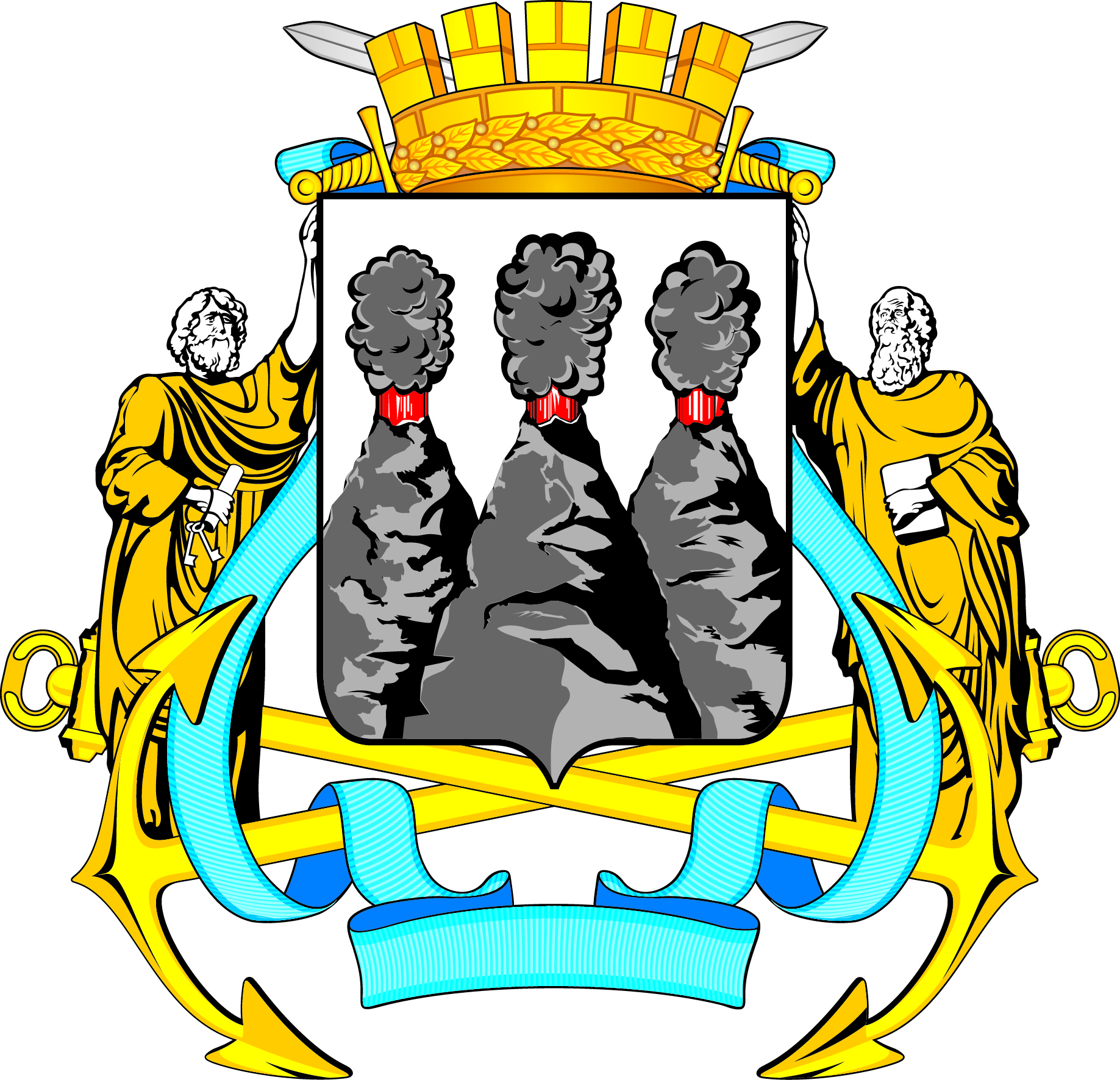 ГОРОДСКАЯ ДУМАПЕТРОПАВЛОВСК-КАМЧАТСКОГО ГОРОДСКОГО ОКРУГАот 23.09.2016 № 1073-р50-я (внеочередная) сессияг.Петропавловск-КамчатскийО создании рабочей группы по разработке проекта решения Городской Думы Петропавловск-Камчатского городского округа «О внесении изменений в Решение Городской Думы Петропавловск-Камчатского городского округа 
от 20.09.2016 № 532-нд «О мерах муниципальной социальной поддержки отдельным категориям граждан по проезду на автомобильном транспорте общего пользования на маршрутах регулярных перевозок на территории Петропавловск-Камчатского городского округа»председатель рабочей группы:председатель рабочей группы:председатель рабочей группы:Шеременко С.В.-заместитель руководителя Управления городского хозяйства администрации Петропавловск-Камчатского городского округа;заместитель председателя рабочей группы:заместитель председателя рабочей группы:заместитель председателя рабочей группы:Ермолаева И.В.-начальник отдела по предоставлению социальных услуг Управления образования администрации Петропавловск-Камчатского городского округасекретарь рабочей группы: секретарь рабочей группы: секретарь рабочей группы: Ковальчук Е.В.-ведущий консультант организационно-правового отдела Управления городского хозяйства администрации Петропавловск-Камчатского городского округа;члены рабочей группы:члены рабочей группы:члены рабочей группы:Воровский А.В.-депутат Городской Думы Петропавловск-Камчатского городского округа по единому муниципальному избирательному округу;Гаспарян А.А.-заместитель начальника правового отдела Управления делами администрации Петропавловск-Камчатского городского округа;Лескина А.С.-консультант юридического отдела аппарата председателя Городской Думы Петропавловск-Камчатского городского округаПозднякова Е.С.-заместитель Главы администрации Петропавловск-Камчатского городского округа;Сабуров А.Г.-депутат Городской Думы Петропавловск-Камчатского городского округа по единому муниципальному избирательному округу;Тур Е.А.-заместитель руководителя Управления делами администрации Петропавловск-Камчатского городского округа;Чубкова О.С.-заместитель Главы администрации Петропавловск-Камчатского городского округа - руководитель Управления финансов администрации Петропавловск-Камчатского городского округа;прокуратура города Петропавловска-Камчатского по согласованию.прокуратура города Петропавловска-Камчатского по согласованию.прокуратура города Петропавловска-Камчатского по согласованию.Глава Петропавловск-Камчатского городского округа, исполняющий полномочия председателя Городской ДумыК.Г. Слыщенко